Staff Development Course 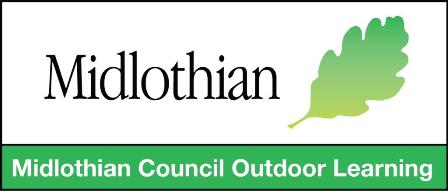 Booking & Consent FormStaff Development Course Booking & Consent FormStaff Development Course Booking & Consent FormStaff Development Course Booking & Consent FormStaff Development Course Booking & Consent FormStaff Development Course Booking & Consent FormStaff Development Course Booking & Consent FormCourse Name:Booking terms and conditionsYou must be able to attend all sessions of the courseYou must be physically fit for the course you have chosenYou must satisfy all the pre-requisitesYou must appreciate that the activity may be hazardous by its nature and accept a certain element of riskPlease bring your own food and drink requirements,  tea/coffee/water will be providedAll Equipment hire as well as travel to and from the activity venue (if relevant) is includedPriority is given to MLC employees who work with young people in an outdoor settingI agree to abide by such regulations as MLC Outdoor Learning Service may consider advisableIf payment is required it must be received before the start of the course.  Late cancellation (less than 7 days) or non-attendance may occur a £30 charge (even if the initial course cost is free)Whilst every attempt is made to ensure that courses run, occasionally we may need to cancel courses due to unsuitable conditions or courses failing to reach a feasible minimum number. We will endeavour to give as much notice as is practically possible. Please provide course fee with booking sheet or ledger code. If non MLC Employee – Cheques made payable to Midlothian CouncilBooking terms and conditionsYou must be able to attend all sessions of the courseYou must be physically fit for the course you have chosenYou must satisfy all the pre-requisitesYou must appreciate that the activity may be hazardous by its nature and accept a certain element of riskPlease bring your own food and drink requirements,  tea/coffee/water will be providedAll Equipment hire as well as travel to and from the activity venue (if relevant) is includedPriority is given to MLC employees who work with young people in an outdoor settingI agree to abide by such regulations as MLC Outdoor Learning Service may consider advisableIf payment is required it must be received before the start of the course.  Late cancellation (less than 7 days) or non-attendance may occur a £30 charge (even if the initial course cost is free)Whilst every attempt is made to ensure that courses run, occasionally we may need to cancel courses due to unsuitable conditions or courses failing to reach a feasible minimum number. We will endeavour to give as much notice as is practically possible. Please provide course fee with booking sheet or ledger code. If non MLC Employee – Cheques made payable to Midlothian CouncilBooking terms and conditionsYou must be able to attend all sessions of the courseYou must be physically fit for the course you have chosenYou must satisfy all the pre-requisitesYou must appreciate that the activity may be hazardous by its nature and accept a certain element of riskPlease bring your own food and drink requirements,  tea/coffee/water will be providedAll Equipment hire as well as travel to and from the activity venue (if relevant) is includedPriority is given to MLC employees who work with young people in an outdoor settingI agree to abide by such regulations as MLC Outdoor Learning Service may consider advisableIf payment is required it must be received before the start of the course.  Late cancellation (less than 7 days) or non-attendance may occur a £30 charge (even if the initial course cost is free)Whilst every attempt is made to ensure that courses run, occasionally we may need to cancel courses due to unsuitable conditions or courses failing to reach a feasible minimum number. We will endeavour to give as much notice as is practically possible. Please provide course fee with booking sheet or ledger code. If non MLC Employee – Cheques made payable to Midlothian CouncilBooking terms and conditionsYou must be able to attend all sessions of the courseYou must be physically fit for the course you have chosenYou must satisfy all the pre-requisitesYou must appreciate that the activity may be hazardous by its nature and accept a certain element of riskPlease bring your own food and drink requirements,  tea/coffee/water will be providedAll Equipment hire as well as travel to and from the activity venue (if relevant) is includedPriority is given to MLC employees who work with young people in an outdoor settingI agree to abide by such regulations as MLC Outdoor Learning Service may consider advisableIf payment is required it must be received before the start of the course.  Late cancellation (less than 7 days) or non-attendance may occur a £30 charge (even if the initial course cost is free)Whilst every attempt is made to ensure that courses run, occasionally we may need to cancel courses due to unsuitable conditions or courses failing to reach a feasible minimum number. We will endeavour to give as much notice as is practically possible. Please provide course fee with booking sheet or ledger code. If non MLC Employee – Cheques made payable to Midlothian CouncilCourse Dates:Booking terms and conditionsYou must be able to attend all sessions of the courseYou must be physically fit for the course you have chosenYou must satisfy all the pre-requisitesYou must appreciate that the activity may be hazardous by its nature and accept a certain element of riskPlease bring your own food and drink requirements,  tea/coffee/water will be providedAll Equipment hire as well as travel to and from the activity venue (if relevant) is includedPriority is given to MLC employees who work with young people in an outdoor settingI agree to abide by such regulations as MLC Outdoor Learning Service may consider advisableIf payment is required it must be received before the start of the course.  Late cancellation (less than 7 days) or non-attendance may occur a £30 charge (even if the initial course cost is free)Whilst every attempt is made to ensure that courses run, occasionally we may need to cancel courses due to unsuitable conditions or courses failing to reach a feasible minimum number. We will endeavour to give as much notice as is practically possible. Please provide course fee with booking sheet or ledger code. If non MLC Employee – Cheques made payable to Midlothian CouncilBooking terms and conditionsYou must be able to attend all sessions of the courseYou must be physically fit for the course you have chosenYou must satisfy all the pre-requisitesYou must appreciate that the activity may be hazardous by its nature and accept a certain element of riskPlease bring your own food and drink requirements,  tea/coffee/water will be providedAll Equipment hire as well as travel to and from the activity venue (if relevant) is includedPriority is given to MLC employees who work with young people in an outdoor settingI agree to abide by such regulations as MLC Outdoor Learning Service may consider advisableIf payment is required it must be received before the start of the course.  Late cancellation (less than 7 days) or non-attendance may occur a £30 charge (even if the initial course cost is free)Whilst every attempt is made to ensure that courses run, occasionally we may need to cancel courses due to unsuitable conditions or courses failing to reach a feasible minimum number. We will endeavour to give as much notice as is practically possible. Please provide course fee with booking sheet or ledger code. If non MLC Employee – Cheques made payable to Midlothian CouncilBooking terms and conditionsYou must be able to attend all sessions of the courseYou must be physically fit for the course you have chosenYou must satisfy all the pre-requisitesYou must appreciate that the activity may be hazardous by its nature and accept a certain element of riskPlease bring your own food and drink requirements,  tea/coffee/water will be providedAll Equipment hire as well as travel to and from the activity venue (if relevant) is includedPriority is given to MLC employees who work with young people in an outdoor settingI agree to abide by such regulations as MLC Outdoor Learning Service may consider advisableIf payment is required it must be received before the start of the course.  Late cancellation (less than 7 days) or non-attendance may occur a £30 charge (even if the initial course cost is free)Whilst every attempt is made to ensure that courses run, occasionally we may need to cancel courses due to unsuitable conditions or courses failing to reach a feasible minimum number. We will endeavour to give as much notice as is practically possible. Please provide course fee with booking sheet or ledger code. If non MLC Employee – Cheques made payable to Midlothian CouncilBooking terms and conditionsYou must be able to attend all sessions of the courseYou must be physically fit for the course you have chosenYou must satisfy all the pre-requisitesYou must appreciate that the activity may be hazardous by its nature and accept a certain element of riskPlease bring your own food and drink requirements,  tea/coffee/water will be providedAll Equipment hire as well as travel to and from the activity venue (if relevant) is includedPriority is given to MLC employees who work with young people in an outdoor settingI agree to abide by such regulations as MLC Outdoor Learning Service may consider advisableIf payment is required it must be received before the start of the course.  Late cancellation (less than 7 days) or non-attendance may occur a £30 charge (even if the initial course cost is free)Whilst every attempt is made to ensure that courses run, occasionally we may need to cancel courses due to unsuitable conditions or courses failing to reach a feasible minimum number. We will endeavour to give as much notice as is practically possible. Please provide course fee with booking sheet or ledger code. If non MLC Employee – Cheques made payable to Midlothian CouncilBooking terms and conditionsYou must be able to attend all sessions of the courseYou must be physically fit for the course you have chosenYou must satisfy all the pre-requisitesYou must appreciate that the activity may be hazardous by its nature and accept a certain element of riskPlease bring your own food and drink requirements,  tea/coffee/water will be providedAll Equipment hire as well as travel to and from the activity venue (if relevant) is includedPriority is given to MLC employees who work with young people in an outdoor settingI agree to abide by such regulations as MLC Outdoor Learning Service may consider advisableIf payment is required it must be received before the start of the course.  Late cancellation (less than 7 days) or non-attendance may occur a £30 charge (even if the initial course cost is free)Whilst every attempt is made to ensure that courses run, occasionally we may need to cancel courses due to unsuitable conditions or courses failing to reach a feasible minimum number. We will endeavour to give as much notice as is practically possible. Please provide course fee with booking sheet or ledger code. If non MLC Employee – Cheques made payable to Midlothian CouncilBooking terms and conditionsYou must be able to attend all sessions of the courseYou must be physically fit for the course you have chosenYou must satisfy all the pre-requisitesYou must appreciate that the activity may be hazardous by its nature and accept a certain element of riskPlease bring your own food and drink requirements,  tea/coffee/water will be providedAll Equipment hire as well as travel to and from the activity venue (if relevant) is includedPriority is given to MLC employees who work with young people in an outdoor settingI agree to abide by such regulations as MLC Outdoor Learning Service may consider advisableIf payment is required it must be received before the start of the course.  Late cancellation (less than 7 days) or non-attendance may occur a £30 charge (even if the initial course cost is free)Whilst every attempt is made to ensure that courses run, occasionally we may need to cancel courses due to unsuitable conditions or courses failing to reach a feasible minimum number. We will endeavour to give as much notice as is practically possible. Please provide course fee with booking sheet or ledger code. If non MLC Employee – Cheques made payable to Midlothian CouncilBooking terms and conditionsYou must be able to attend all sessions of the courseYou must be physically fit for the course you have chosenYou must satisfy all the pre-requisitesYou must appreciate that the activity may be hazardous by its nature and accept a certain element of riskPlease bring your own food and drink requirements,  tea/coffee/water will be providedAll Equipment hire as well as travel to and from the activity venue (if relevant) is includedPriority is given to MLC employees who work with young people in an outdoor settingI agree to abide by such regulations as MLC Outdoor Learning Service may consider advisableIf payment is required it must be received before the start of the course.  Late cancellation (less than 7 days) or non-attendance may occur a £30 charge (even if the initial course cost is free)Whilst every attempt is made to ensure that courses run, occasionally we may need to cancel courses due to unsuitable conditions or courses failing to reach a feasible minimum number. We will endeavour to give as much notice as is practically possible. Please provide course fee with booking sheet or ledger code. If non MLC Employee – Cheques made payable to Midlothian CouncilBooking terms and conditionsYou must be able to attend all sessions of the courseYou must be physically fit for the course you have chosenYou must satisfy all the pre-requisitesYou must appreciate that the activity may be hazardous by its nature and accept a certain element of riskPlease bring your own food and drink requirements,  tea/coffee/water will be providedAll Equipment hire as well as travel to and from the activity venue (if relevant) is includedPriority is given to MLC employees who work with young people in an outdoor settingI agree to abide by such regulations as MLC Outdoor Learning Service may consider advisableIf payment is required it must be received before the start of the course.  Late cancellation (less than 7 days) or non-attendance may occur a £30 charge (even if the initial course cost is free)Whilst every attempt is made to ensure that courses run, occasionally we may need to cancel courses due to unsuitable conditions or courses failing to reach a feasible minimum number. We will endeavour to give as much notice as is practically possible. Please provide course fee with booking sheet or ledger code. If non MLC Employee – Cheques made payable to Midlothian CouncilFirst Name:Booking terms and conditionsYou must be able to attend all sessions of the courseYou must be physically fit for the course you have chosenYou must satisfy all the pre-requisitesYou must appreciate that the activity may be hazardous by its nature and accept a certain element of riskPlease bring your own food and drink requirements,  tea/coffee/water will be providedAll Equipment hire as well as travel to and from the activity venue (if relevant) is includedPriority is given to MLC employees who work with young people in an outdoor settingI agree to abide by such regulations as MLC Outdoor Learning Service may consider advisableIf payment is required it must be received before the start of the course.  Late cancellation (less than 7 days) or non-attendance may occur a £30 charge (even if the initial course cost is free)Whilst every attempt is made to ensure that courses run, occasionally we may need to cancel courses due to unsuitable conditions or courses failing to reach a feasible minimum number. We will endeavour to give as much notice as is practically possible. Please provide course fee with booking sheet or ledger code. If non MLC Employee – Cheques made payable to Midlothian CouncilBooking terms and conditionsYou must be able to attend all sessions of the courseYou must be physically fit for the course you have chosenYou must satisfy all the pre-requisitesYou must appreciate that the activity may be hazardous by its nature and accept a certain element of riskPlease bring your own food and drink requirements,  tea/coffee/water will be providedAll Equipment hire as well as travel to and from the activity venue (if relevant) is includedPriority is given to MLC employees who work with young people in an outdoor settingI agree to abide by such regulations as MLC Outdoor Learning Service may consider advisableIf payment is required it must be received before the start of the course.  Late cancellation (less than 7 days) or non-attendance may occur a £30 charge (even if the initial course cost is free)Whilst every attempt is made to ensure that courses run, occasionally we may need to cancel courses due to unsuitable conditions or courses failing to reach a feasible minimum number. We will endeavour to give as much notice as is practically possible. Please provide course fee with booking sheet or ledger code. If non MLC Employee – Cheques made payable to Midlothian CouncilBooking terms and conditionsYou must be able to attend all sessions of the courseYou must be physically fit for the course you have chosenYou must satisfy all the pre-requisitesYou must appreciate that the activity may be hazardous by its nature and accept a certain element of riskPlease bring your own food and drink requirements,  tea/coffee/water will be providedAll Equipment hire as well as travel to and from the activity venue (if relevant) is includedPriority is given to MLC employees who work with young people in an outdoor settingI agree to abide by such regulations as MLC Outdoor Learning Service may consider advisableIf payment is required it must be received before the start of the course.  Late cancellation (less than 7 days) or non-attendance may occur a £30 charge (even if the initial course cost is free)Whilst every attempt is made to ensure that courses run, occasionally we may need to cancel courses due to unsuitable conditions or courses failing to reach a feasible minimum number. We will endeavour to give as much notice as is practically possible. Please provide course fee with booking sheet or ledger code. If non MLC Employee – Cheques made payable to Midlothian CouncilBooking terms and conditionsYou must be able to attend all sessions of the courseYou must be physically fit for the course you have chosenYou must satisfy all the pre-requisitesYou must appreciate that the activity may be hazardous by its nature and accept a certain element of riskPlease bring your own food and drink requirements,  tea/coffee/water will be providedAll Equipment hire as well as travel to and from the activity venue (if relevant) is includedPriority is given to MLC employees who work with young people in an outdoor settingI agree to abide by such regulations as MLC Outdoor Learning Service may consider advisableIf payment is required it must be received before the start of the course.  Late cancellation (less than 7 days) or non-attendance may occur a £30 charge (even if the initial course cost is free)Whilst every attempt is made to ensure that courses run, occasionally we may need to cancel courses due to unsuitable conditions or courses failing to reach a feasible minimum number. We will endeavour to give as much notice as is practically possible. Please provide course fee with booking sheet or ledger code. If non MLC Employee – Cheques made payable to Midlothian CouncilSurname:Booking terms and conditionsYou must be able to attend all sessions of the courseYou must be physically fit for the course you have chosenYou must satisfy all the pre-requisitesYou must appreciate that the activity may be hazardous by its nature and accept a certain element of riskPlease bring your own food and drink requirements,  tea/coffee/water will be providedAll Equipment hire as well as travel to and from the activity venue (if relevant) is includedPriority is given to MLC employees who work with young people in an outdoor settingI agree to abide by such regulations as MLC Outdoor Learning Service may consider advisableIf payment is required it must be received before the start of the course.  Late cancellation (less than 7 days) or non-attendance may occur a £30 charge (even if the initial course cost is free)Whilst every attempt is made to ensure that courses run, occasionally we may need to cancel courses due to unsuitable conditions or courses failing to reach a feasible minimum number. We will endeavour to give as much notice as is practically possible. Please provide course fee with booking sheet or ledger code. If non MLC Employee – Cheques made payable to Midlothian CouncilBooking terms and conditionsYou must be able to attend all sessions of the courseYou must be physically fit for the course you have chosenYou must satisfy all the pre-requisitesYou must appreciate that the activity may be hazardous by its nature and accept a certain element of riskPlease bring your own food and drink requirements,  tea/coffee/water will be providedAll Equipment hire as well as travel to and from the activity venue (if relevant) is includedPriority is given to MLC employees who work with young people in an outdoor settingI agree to abide by such regulations as MLC Outdoor Learning Service may consider advisableIf payment is required it must be received before the start of the course.  Late cancellation (less than 7 days) or non-attendance may occur a £30 charge (even if the initial course cost is free)Whilst every attempt is made to ensure that courses run, occasionally we may need to cancel courses due to unsuitable conditions or courses failing to reach a feasible minimum number. We will endeavour to give as much notice as is practically possible. Please provide course fee with booking sheet or ledger code. If non MLC Employee – Cheques made payable to Midlothian CouncilBooking terms and conditionsYou must be able to attend all sessions of the courseYou must be physically fit for the course you have chosenYou must satisfy all the pre-requisitesYou must appreciate that the activity may be hazardous by its nature and accept a certain element of riskPlease bring your own food and drink requirements,  tea/coffee/water will be providedAll Equipment hire as well as travel to and from the activity venue (if relevant) is includedPriority is given to MLC employees who work with young people in an outdoor settingI agree to abide by such regulations as MLC Outdoor Learning Service may consider advisableIf payment is required it must be received before the start of the course.  Late cancellation (less than 7 days) or non-attendance may occur a £30 charge (even if the initial course cost is free)Whilst every attempt is made to ensure that courses run, occasionally we may need to cancel courses due to unsuitable conditions or courses failing to reach a feasible minimum number. We will endeavour to give as much notice as is practically possible. Please provide course fee with booking sheet or ledger code. If non MLC Employee – Cheques made payable to Midlothian CouncilBooking terms and conditionsYou must be able to attend all sessions of the courseYou must be physically fit for the course you have chosenYou must satisfy all the pre-requisitesYou must appreciate that the activity may be hazardous by its nature and accept a certain element of riskPlease bring your own food and drink requirements,  tea/coffee/water will be providedAll Equipment hire as well as travel to and from the activity venue (if relevant) is includedPriority is given to MLC employees who work with young people in an outdoor settingI agree to abide by such regulations as MLC Outdoor Learning Service may consider advisableIf payment is required it must be received before the start of the course.  Late cancellation (less than 7 days) or non-attendance may occur a £30 charge (even if the initial course cost is free)Whilst every attempt is made to ensure that courses run, occasionally we may need to cancel courses due to unsuitable conditions or courses failing to reach a feasible minimum number. We will endeavour to give as much notice as is practically possible. Please provide course fee with booking sheet or ledger code. If non MLC Employee – Cheques made payable to Midlothian CouncilMLC Establishment / Department.Booking terms and conditionsYou must be able to attend all sessions of the courseYou must be physically fit for the course you have chosenYou must satisfy all the pre-requisitesYou must appreciate that the activity may be hazardous by its nature and accept a certain element of riskPlease bring your own food and drink requirements,  tea/coffee/water will be providedAll Equipment hire as well as travel to and from the activity venue (if relevant) is includedPriority is given to MLC employees who work with young people in an outdoor settingI agree to abide by such regulations as MLC Outdoor Learning Service may consider advisableIf payment is required it must be received before the start of the course.  Late cancellation (less than 7 days) or non-attendance may occur a £30 charge (even if the initial course cost is free)Whilst every attempt is made to ensure that courses run, occasionally we may need to cancel courses due to unsuitable conditions or courses failing to reach a feasible minimum number. We will endeavour to give as much notice as is practically possible. Please provide course fee with booking sheet or ledger code. If non MLC Employee – Cheques made payable to Midlothian CouncilBooking terms and conditionsYou must be able to attend all sessions of the courseYou must be physically fit for the course you have chosenYou must satisfy all the pre-requisitesYou must appreciate that the activity may be hazardous by its nature and accept a certain element of riskPlease bring your own food and drink requirements,  tea/coffee/water will be providedAll Equipment hire as well as travel to and from the activity venue (if relevant) is includedPriority is given to MLC employees who work with young people in an outdoor settingI agree to abide by such regulations as MLC Outdoor Learning Service may consider advisableIf payment is required it must be received before the start of the course.  Late cancellation (less than 7 days) or non-attendance may occur a £30 charge (even if the initial course cost is free)Whilst every attempt is made to ensure that courses run, occasionally we may need to cancel courses due to unsuitable conditions or courses failing to reach a feasible minimum number. We will endeavour to give as much notice as is practically possible. Please provide course fee with booking sheet or ledger code. If non MLC Employee – Cheques made payable to Midlothian CouncilBooking terms and conditionsYou must be able to attend all sessions of the courseYou must be physically fit for the course you have chosenYou must satisfy all the pre-requisitesYou must appreciate that the activity may be hazardous by its nature and accept a certain element of riskPlease bring your own food and drink requirements,  tea/coffee/water will be providedAll Equipment hire as well as travel to and from the activity venue (if relevant) is includedPriority is given to MLC employees who work with young people in an outdoor settingI agree to abide by such regulations as MLC Outdoor Learning Service may consider advisableIf payment is required it must be received before the start of the course.  Late cancellation (less than 7 days) or non-attendance may occur a £30 charge (even if the initial course cost is free)Whilst every attempt is made to ensure that courses run, occasionally we may need to cancel courses due to unsuitable conditions or courses failing to reach a feasible minimum number. We will endeavour to give as much notice as is practically possible. Please provide course fee with booking sheet or ledger code. If non MLC Employee – Cheques made payable to Midlothian CouncilBooking terms and conditionsYou must be able to attend all sessions of the courseYou must be physically fit for the course you have chosenYou must satisfy all the pre-requisitesYou must appreciate that the activity may be hazardous by its nature and accept a certain element of riskPlease bring your own food and drink requirements,  tea/coffee/water will be providedAll Equipment hire as well as travel to and from the activity venue (if relevant) is includedPriority is given to MLC employees who work with young people in an outdoor settingI agree to abide by such regulations as MLC Outdoor Learning Service may consider advisableIf payment is required it must be received before the start of the course.  Late cancellation (less than 7 days) or non-attendance may occur a £30 charge (even if the initial course cost is free)Whilst every attempt is made to ensure that courses run, occasionally we may need to cancel courses due to unsuitable conditions or courses failing to reach a feasible minimum number. We will endeavour to give as much notice as is practically possible. Please provide course fee with booking sheet or ledger code. If non MLC Employee – Cheques made payable to Midlothian CouncilHome /Establishment Address (inc. Postcode):Home /Establishment Address (inc. Postcode):Booking terms and conditionsYou must be able to attend all sessions of the courseYou must be physically fit for the course you have chosenYou must satisfy all the pre-requisitesYou must appreciate that the activity may be hazardous by its nature and accept a certain element of riskPlease bring your own food and drink requirements,  tea/coffee/water will be providedAll Equipment hire as well as travel to and from the activity venue (if relevant) is includedPriority is given to MLC employees who work with young people in an outdoor settingI agree to abide by such regulations as MLC Outdoor Learning Service may consider advisableIf payment is required it must be received before the start of the course.  Late cancellation (less than 7 days) or non-attendance may occur a £30 charge (even if the initial course cost is free)Whilst every attempt is made to ensure that courses run, occasionally we may need to cancel courses due to unsuitable conditions or courses failing to reach a feasible minimum number. We will endeavour to give as much notice as is practically possible. Please provide course fee with booking sheet or ledger code. If non MLC Employee – Cheques made payable to Midlothian CouncilBooking terms and conditionsYou must be able to attend all sessions of the courseYou must be physically fit for the course you have chosenYou must satisfy all the pre-requisitesYou must appreciate that the activity may be hazardous by its nature and accept a certain element of riskPlease bring your own food and drink requirements,  tea/coffee/water will be providedAll Equipment hire as well as travel to and from the activity venue (if relevant) is includedPriority is given to MLC employees who work with young people in an outdoor settingI agree to abide by such regulations as MLC Outdoor Learning Service may consider advisableIf payment is required it must be received before the start of the course.  Late cancellation (less than 7 days) or non-attendance may occur a £30 charge (even if the initial course cost is free)Whilst every attempt is made to ensure that courses run, occasionally we may need to cancel courses due to unsuitable conditions or courses failing to reach a feasible minimum number. We will endeavour to give as much notice as is practically possible. Please provide course fee with booking sheet or ledger code. If non MLC Employee – Cheques made payable to Midlothian CouncilBooking terms and conditionsYou must be able to attend all sessions of the courseYou must be physically fit for the course you have chosenYou must satisfy all the pre-requisitesYou must appreciate that the activity may be hazardous by its nature and accept a certain element of riskPlease bring your own food and drink requirements,  tea/coffee/water will be providedAll Equipment hire as well as travel to and from the activity venue (if relevant) is includedPriority is given to MLC employees who work with young people in an outdoor settingI agree to abide by such regulations as MLC Outdoor Learning Service may consider advisableIf payment is required it must be received before the start of the course.  Late cancellation (less than 7 days) or non-attendance may occur a £30 charge (even if the initial course cost is free)Whilst every attempt is made to ensure that courses run, occasionally we may need to cancel courses due to unsuitable conditions or courses failing to reach a feasible minimum number. We will endeavour to give as much notice as is practically possible. Please provide course fee with booking sheet or ledger code. If non MLC Employee – Cheques made payable to Midlothian CouncilBooking terms and conditionsYou must be able to attend all sessions of the courseYou must be physically fit for the course you have chosenYou must satisfy all the pre-requisitesYou must appreciate that the activity may be hazardous by its nature and accept a certain element of riskPlease bring your own food and drink requirements,  tea/coffee/water will be providedAll Equipment hire as well as travel to and from the activity venue (if relevant) is includedPriority is given to MLC employees who work with young people in an outdoor settingI agree to abide by such regulations as MLC Outdoor Learning Service may consider advisableIf payment is required it must be received before the start of the course.  Late cancellation (less than 7 days) or non-attendance may occur a £30 charge (even if the initial course cost is free)Whilst every attempt is made to ensure that courses run, occasionally we may need to cancel courses due to unsuitable conditions or courses failing to reach a feasible minimum number. We will endeavour to give as much notice as is practically possible. Please provide course fee with booking sheet or ledger code. If non MLC Employee – Cheques made payable to Midlothian CouncilEmail: Booking terms and conditionsYou must be able to attend all sessions of the courseYou must be physically fit for the course you have chosenYou must satisfy all the pre-requisitesYou must appreciate that the activity may be hazardous by its nature and accept a certain element of riskPlease bring your own food and drink requirements,  tea/coffee/water will be providedAll Equipment hire as well as travel to and from the activity venue (if relevant) is includedPriority is given to MLC employees who work with young people in an outdoor settingI agree to abide by such regulations as MLC Outdoor Learning Service may consider advisableIf payment is required it must be received before the start of the course.  Late cancellation (less than 7 days) or non-attendance may occur a £30 charge (even if the initial course cost is free)Whilst every attempt is made to ensure that courses run, occasionally we may need to cancel courses due to unsuitable conditions or courses failing to reach a feasible minimum number. We will endeavour to give as much notice as is practically possible. Please provide course fee with booking sheet or ledger code. If non MLC Employee – Cheques made payable to Midlothian CouncilBooking terms and conditionsYou must be able to attend all sessions of the courseYou must be physically fit for the course you have chosenYou must satisfy all the pre-requisitesYou must appreciate that the activity may be hazardous by its nature and accept a certain element of riskPlease bring your own food and drink requirements,  tea/coffee/water will be providedAll Equipment hire as well as travel to and from the activity venue (if relevant) is includedPriority is given to MLC employees who work with young people in an outdoor settingI agree to abide by such regulations as MLC Outdoor Learning Service may consider advisableIf payment is required it must be received before the start of the course.  Late cancellation (less than 7 days) or non-attendance may occur a £30 charge (even if the initial course cost is free)Whilst every attempt is made to ensure that courses run, occasionally we may need to cancel courses due to unsuitable conditions or courses failing to reach a feasible minimum number. We will endeavour to give as much notice as is practically possible. Please provide course fee with booking sheet or ledger code. If non MLC Employee – Cheques made payable to Midlothian CouncilBooking terms and conditionsYou must be able to attend all sessions of the courseYou must be physically fit for the course you have chosenYou must satisfy all the pre-requisitesYou must appreciate that the activity may be hazardous by its nature and accept a certain element of riskPlease bring your own food and drink requirements,  tea/coffee/water will be providedAll Equipment hire as well as travel to and from the activity venue (if relevant) is includedPriority is given to MLC employees who work with young people in an outdoor settingI agree to abide by such regulations as MLC Outdoor Learning Service may consider advisableIf payment is required it must be received before the start of the course.  Late cancellation (less than 7 days) or non-attendance may occur a £30 charge (even if the initial course cost is free)Whilst every attempt is made to ensure that courses run, occasionally we may need to cancel courses due to unsuitable conditions or courses failing to reach a feasible minimum number. We will endeavour to give as much notice as is practically possible. Please provide course fee with booking sheet or ledger code. If non MLC Employee – Cheques made payable to Midlothian CouncilBooking terms and conditionsYou must be able to attend all sessions of the courseYou must be physically fit for the course you have chosenYou must satisfy all the pre-requisitesYou must appreciate that the activity may be hazardous by its nature and accept a certain element of riskPlease bring your own food and drink requirements,  tea/coffee/water will be providedAll Equipment hire as well as travel to and from the activity venue (if relevant) is includedPriority is given to MLC employees who work with young people in an outdoor settingI agree to abide by such regulations as MLC Outdoor Learning Service may consider advisableIf payment is required it must be received before the start of the course.  Late cancellation (less than 7 days) or non-attendance may occur a £30 charge (even if the initial course cost is free)Whilst every attempt is made to ensure that courses run, occasionally we may need to cancel courses due to unsuitable conditions or courses failing to reach a feasible minimum number. We will endeavour to give as much notice as is practically possible. Please provide course fee with booking sheet or ledger code. If non MLC Employee – Cheques made payable to Midlothian CouncilTelephone Daytime:Booking terms and conditionsYou must be able to attend all sessions of the courseYou must be physically fit for the course you have chosenYou must satisfy all the pre-requisitesYou must appreciate that the activity may be hazardous by its nature and accept a certain element of riskPlease bring your own food and drink requirements,  tea/coffee/water will be providedAll Equipment hire as well as travel to and from the activity venue (if relevant) is includedPriority is given to MLC employees who work with young people in an outdoor settingI agree to abide by such regulations as MLC Outdoor Learning Service may consider advisableIf payment is required it must be received before the start of the course.  Late cancellation (less than 7 days) or non-attendance may occur a £30 charge (even if the initial course cost is free)Whilst every attempt is made to ensure that courses run, occasionally we may need to cancel courses due to unsuitable conditions or courses failing to reach a feasible minimum number. We will endeavour to give as much notice as is practically possible. Please provide course fee with booking sheet or ledger code. If non MLC Employee – Cheques made payable to Midlothian CouncilBooking terms and conditionsYou must be able to attend all sessions of the courseYou must be physically fit for the course you have chosenYou must satisfy all the pre-requisitesYou must appreciate that the activity may be hazardous by its nature and accept a certain element of riskPlease bring your own food and drink requirements,  tea/coffee/water will be providedAll Equipment hire as well as travel to and from the activity venue (if relevant) is includedPriority is given to MLC employees who work with young people in an outdoor settingI agree to abide by such regulations as MLC Outdoor Learning Service may consider advisableIf payment is required it must be received before the start of the course.  Late cancellation (less than 7 days) or non-attendance may occur a £30 charge (even if the initial course cost is free)Whilst every attempt is made to ensure that courses run, occasionally we may need to cancel courses due to unsuitable conditions or courses failing to reach a feasible minimum number. We will endeavour to give as much notice as is practically possible. Please provide course fee with booking sheet or ledger code. If non MLC Employee – Cheques made payable to Midlothian CouncilBooking terms and conditionsYou must be able to attend all sessions of the courseYou must be physically fit for the course you have chosenYou must satisfy all the pre-requisitesYou must appreciate that the activity may be hazardous by its nature and accept a certain element of riskPlease bring your own food and drink requirements,  tea/coffee/water will be providedAll Equipment hire as well as travel to and from the activity venue (if relevant) is includedPriority is given to MLC employees who work with young people in an outdoor settingI agree to abide by such regulations as MLC Outdoor Learning Service may consider advisableIf payment is required it must be received before the start of the course.  Late cancellation (less than 7 days) or non-attendance may occur a £30 charge (even if the initial course cost is free)Whilst every attempt is made to ensure that courses run, occasionally we may need to cancel courses due to unsuitable conditions or courses failing to reach a feasible minimum number. We will endeavour to give as much notice as is practically possible. Please provide course fee with booking sheet or ledger code. If non MLC Employee – Cheques made payable to Midlothian CouncilBooking terms and conditionsYou must be able to attend all sessions of the courseYou must be physically fit for the course you have chosenYou must satisfy all the pre-requisitesYou must appreciate that the activity may be hazardous by its nature and accept a certain element of riskPlease bring your own food and drink requirements,  tea/coffee/water will be providedAll Equipment hire as well as travel to and from the activity venue (if relevant) is includedPriority is given to MLC employees who work with young people in an outdoor settingI agree to abide by such regulations as MLC Outdoor Learning Service may consider advisableIf payment is required it must be received before the start of the course.  Late cancellation (less than 7 days) or non-attendance may occur a £30 charge (even if the initial course cost is free)Whilst every attempt is made to ensure that courses run, occasionally we may need to cancel courses due to unsuitable conditions or courses failing to reach a feasible minimum number. We will endeavour to give as much notice as is practically possible. Please provide course fee with booking sheet or ledger code. If non MLC Employee – Cheques made payable to Midlothian CouncilTelephone Mobile:Booking terms and conditionsYou must be able to attend all sessions of the courseYou must be physically fit for the course you have chosenYou must satisfy all the pre-requisitesYou must appreciate that the activity may be hazardous by its nature and accept a certain element of riskPlease bring your own food and drink requirements,  tea/coffee/water will be providedAll Equipment hire as well as travel to and from the activity venue (if relevant) is includedPriority is given to MLC employees who work with young people in an outdoor settingI agree to abide by such regulations as MLC Outdoor Learning Service may consider advisableIf payment is required it must be received before the start of the course.  Late cancellation (less than 7 days) or non-attendance may occur a £30 charge (even if the initial course cost is free)Whilst every attempt is made to ensure that courses run, occasionally we may need to cancel courses due to unsuitable conditions or courses failing to reach a feasible minimum number. We will endeavour to give as much notice as is practically possible. Please provide course fee with booking sheet or ledger code. If non MLC Employee – Cheques made payable to Midlothian CouncilBooking terms and conditionsYou must be able to attend all sessions of the courseYou must be physically fit for the course you have chosenYou must satisfy all the pre-requisitesYou must appreciate that the activity may be hazardous by its nature and accept a certain element of riskPlease bring your own food and drink requirements,  tea/coffee/water will be providedAll Equipment hire as well as travel to and from the activity venue (if relevant) is includedPriority is given to MLC employees who work with young people in an outdoor settingI agree to abide by such regulations as MLC Outdoor Learning Service may consider advisableIf payment is required it must be received before the start of the course.  Late cancellation (less than 7 days) or non-attendance may occur a £30 charge (even if the initial course cost is free)Whilst every attempt is made to ensure that courses run, occasionally we may need to cancel courses due to unsuitable conditions or courses failing to reach a feasible minimum number. We will endeavour to give as much notice as is practically possible. Please provide course fee with booking sheet or ledger code. If non MLC Employee – Cheques made payable to Midlothian CouncilBooking terms and conditionsYou must be able to attend all sessions of the courseYou must be physically fit for the course you have chosenYou must satisfy all the pre-requisitesYou must appreciate that the activity may be hazardous by its nature and accept a certain element of riskPlease bring your own food and drink requirements,  tea/coffee/water will be providedAll Equipment hire as well as travel to and from the activity venue (if relevant) is includedPriority is given to MLC employees who work with young people in an outdoor settingI agree to abide by such regulations as MLC Outdoor Learning Service may consider advisableIf payment is required it must be received before the start of the course.  Late cancellation (less than 7 days) or non-attendance may occur a £30 charge (even if the initial course cost is free)Whilst every attempt is made to ensure that courses run, occasionally we may need to cancel courses due to unsuitable conditions or courses failing to reach a feasible minimum number. We will endeavour to give as much notice as is practically possible. Please provide course fee with booking sheet or ledger code. If non MLC Employee – Cheques made payable to Midlothian CouncilBooking terms and conditionsYou must be able to attend all sessions of the courseYou must be physically fit for the course you have chosenYou must satisfy all the pre-requisitesYou must appreciate that the activity may be hazardous by its nature and accept a certain element of riskPlease bring your own food and drink requirements,  tea/coffee/water will be providedAll Equipment hire as well as travel to and from the activity venue (if relevant) is includedPriority is given to MLC employees who work with young people in an outdoor settingI agree to abide by such regulations as MLC Outdoor Learning Service may consider advisableIf payment is required it must be received before the start of the course.  Late cancellation (less than 7 days) or non-attendance may occur a £30 charge (even if the initial course cost is free)Whilst every attempt is made to ensure that courses run, occasionally we may need to cancel courses due to unsuitable conditions or courses failing to reach a feasible minimum number. We will endeavour to give as much notice as is practically possible. Please provide course fee with booking sheet or ledger code. If non MLC Employee – Cheques made payable to Midlothian CouncilName & telephone number of person to be contacted in an emergency:Name & telephone number of person to be contacted in an emergency:Booking terms and conditionsYou must be able to attend all sessions of the courseYou must be physically fit for the course you have chosenYou must satisfy all the pre-requisitesYou must appreciate that the activity may be hazardous by its nature and accept a certain element of riskPlease bring your own food and drink requirements,  tea/coffee/water will be providedAll Equipment hire as well as travel to and from the activity venue (if relevant) is includedPriority is given to MLC employees who work with young people in an outdoor settingI agree to abide by such regulations as MLC Outdoor Learning Service may consider advisableIf payment is required it must be received before the start of the course.  Late cancellation (less than 7 days) or non-attendance may occur a £30 charge (even if the initial course cost is free)Whilst every attempt is made to ensure that courses run, occasionally we may need to cancel courses due to unsuitable conditions or courses failing to reach a feasible minimum number. We will endeavour to give as much notice as is practically possible. Please provide course fee with booking sheet or ledger code. If non MLC Employee – Cheques made payable to Midlothian CouncilBooking terms and conditionsYou must be able to attend all sessions of the courseYou must be physically fit for the course you have chosenYou must satisfy all the pre-requisitesYou must appreciate that the activity may be hazardous by its nature and accept a certain element of riskPlease bring your own food and drink requirements,  tea/coffee/water will be providedAll Equipment hire as well as travel to and from the activity venue (if relevant) is includedPriority is given to MLC employees who work with young people in an outdoor settingI agree to abide by such regulations as MLC Outdoor Learning Service may consider advisableIf payment is required it must be received before the start of the course.  Late cancellation (less than 7 days) or non-attendance may occur a £30 charge (even if the initial course cost is free)Whilst every attempt is made to ensure that courses run, occasionally we may need to cancel courses due to unsuitable conditions or courses failing to reach a feasible minimum number. We will endeavour to give as much notice as is practically possible. Please provide course fee with booking sheet or ledger code. If non MLC Employee – Cheques made payable to Midlothian CouncilBooking terms and conditionsYou must be able to attend all sessions of the courseYou must be physically fit for the course you have chosenYou must satisfy all the pre-requisitesYou must appreciate that the activity may be hazardous by its nature and accept a certain element of riskPlease bring your own food and drink requirements,  tea/coffee/water will be providedAll Equipment hire as well as travel to and from the activity venue (if relevant) is includedPriority is given to MLC employees who work with young people in an outdoor settingI agree to abide by such regulations as MLC Outdoor Learning Service may consider advisableIf payment is required it must be received before the start of the course.  Late cancellation (less than 7 days) or non-attendance may occur a £30 charge (even if the initial course cost is free)Whilst every attempt is made to ensure that courses run, occasionally we may need to cancel courses due to unsuitable conditions or courses failing to reach a feasible minimum number. We will endeavour to give as much notice as is practically possible. Please provide course fee with booking sheet or ledger code. If non MLC Employee – Cheques made payable to Midlothian CouncilBooking terms and conditionsYou must be able to attend all sessions of the courseYou must be physically fit for the course you have chosenYou must satisfy all the pre-requisitesYou must appreciate that the activity may be hazardous by its nature and accept a certain element of riskPlease bring your own food and drink requirements,  tea/coffee/water will be providedAll Equipment hire as well as travel to and from the activity venue (if relevant) is includedPriority is given to MLC employees who work with young people in an outdoor settingI agree to abide by such regulations as MLC Outdoor Learning Service may consider advisableIf payment is required it must be received before the start of the course.  Late cancellation (less than 7 days) or non-attendance may occur a £30 charge (even if the initial course cost is free)Whilst every attempt is made to ensure that courses run, occasionally we may need to cancel courses due to unsuitable conditions or courses failing to reach a feasible minimum number. We will endeavour to give as much notice as is practically possible. Please provide course fee with booking sheet or ledger code. If non MLC Employee – Cheques made payable to Midlothian CouncilName & telephone number of person to be contacted in an emergency:Name & telephone number of person to be contacted in an emergency:Booking terms and conditionsYou must be able to attend all sessions of the courseYou must be physically fit for the course you have chosenYou must satisfy all the pre-requisitesYou must appreciate that the activity may be hazardous by its nature and accept a certain element of riskPlease bring your own food and drink requirements,  tea/coffee/water will be providedAll Equipment hire as well as travel to and from the activity venue (if relevant) is includedPriority is given to MLC employees who work with young people in an outdoor settingI agree to abide by such regulations as MLC Outdoor Learning Service may consider advisableIf payment is required it must be received before the start of the course.  Late cancellation (less than 7 days) or non-attendance may occur a £30 charge (even if the initial course cost is free)Whilst every attempt is made to ensure that courses run, occasionally we may need to cancel courses due to unsuitable conditions or courses failing to reach a feasible minimum number. We will endeavour to give as much notice as is practically possible. Please provide course fee with booking sheet or ledger code. If non MLC Employee – Cheques made payable to Midlothian CouncilBooking terms and conditionsYou must be able to attend all sessions of the courseYou must be physically fit for the course you have chosenYou must satisfy all the pre-requisitesYou must appreciate that the activity may be hazardous by its nature and accept a certain element of riskPlease bring your own food and drink requirements,  tea/coffee/water will be providedAll Equipment hire as well as travel to and from the activity venue (if relevant) is includedPriority is given to MLC employees who work with young people in an outdoor settingI agree to abide by such regulations as MLC Outdoor Learning Service may consider advisableIf payment is required it must be received before the start of the course.  Late cancellation (less than 7 days) or non-attendance may occur a £30 charge (even if the initial course cost is free)Whilst every attempt is made to ensure that courses run, occasionally we may need to cancel courses due to unsuitable conditions or courses failing to reach a feasible minimum number. We will endeavour to give as much notice as is practically possible. Please provide course fee with booking sheet or ledger code. If non MLC Employee – Cheques made payable to Midlothian CouncilBooking terms and conditionsYou must be able to attend all sessions of the courseYou must be physically fit for the course you have chosenYou must satisfy all the pre-requisitesYou must appreciate that the activity may be hazardous by its nature and accept a certain element of riskPlease bring your own food and drink requirements,  tea/coffee/water will be providedAll Equipment hire as well as travel to and from the activity venue (if relevant) is includedPriority is given to MLC employees who work with young people in an outdoor settingI agree to abide by such regulations as MLC Outdoor Learning Service may consider advisableIf payment is required it must be received before the start of the course.  Late cancellation (less than 7 days) or non-attendance may occur a £30 charge (even if the initial course cost is free)Whilst every attempt is made to ensure that courses run, occasionally we may need to cancel courses due to unsuitable conditions or courses failing to reach a feasible minimum number. We will endeavour to give as much notice as is practically possible. Please provide course fee with booking sheet or ledger code. If non MLC Employee – Cheques made payable to Midlothian CouncilBooking terms and conditionsYou must be able to attend all sessions of the courseYou must be physically fit for the course you have chosenYou must satisfy all the pre-requisitesYou must appreciate that the activity may be hazardous by its nature and accept a certain element of riskPlease bring your own food and drink requirements,  tea/coffee/water will be providedAll Equipment hire as well as travel to and from the activity venue (if relevant) is includedPriority is given to MLC employees who work with young people in an outdoor settingI agree to abide by such regulations as MLC Outdoor Learning Service may consider advisableIf payment is required it must be received before the start of the course.  Late cancellation (less than 7 days) or non-attendance may occur a £30 charge (even if the initial course cost is free)Whilst every attempt is made to ensure that courses run, occasionally we may need to cancel courses due to unsuitable conditions or courses failing to reach a feasible minimum number. We will endeavour to give as much notice as is practically possible. Please provide course fee with booking sheet or ledger code. If non MLC Employee – Cheques made payable to Midlothian CouncilName & telephone number of person to be contacted in an emergency:Name & telephone number of person to be contacted in an emergency:Booking terms and conditionsYou must be able to attend all sessions of the courseYou must be physically fit for the course you have chosenYou must satisfy all the pre-requisitesYou must appreciate that the activity may be hazardous by its nature and accept a certain element of riskPlease bring your own food and drink requirements,  tea/coffee/water will be providedAll Equipment hire as well as travel to and from the activity venue (if relevant) is includedPriority is given to MLC employees who work with young people in an outdoor settingI agree to abide by such regulations as MLC Outdoor Learning Service may consider advisableIf payment is required it must be received before the start of the course.  Late cancellation (less than 7 days) or non-attendance may occur a £30 charge (even if the initial course cost is free)Whilst every attempt is made to ensure that courses run, occasionally we may need to cancel courses due to unsuitable conditions or courses failing to reach a feasible minimum number. We will endeavour to give as much notice as is practically possible. Please provide course fee with booking sheet or ledger code. If non MLC Employee – Cheques made payable to Midlothian CouncilBooking terms and conditionsYou must be able to attend all sessions of the courseYou must be physically fit for the course you have chosenYou must satisfy all the pre-requisitesYou must appreciate that the activity may be hazardous by its nature and accept a certain element of riskPlease bring your own food and drink requirements,  tea/coffee/water will be providedAll Equipment hire as well as travel to and from the activity venue (if relevant) is includedPriority is given to MLC employees who work with young people in an outdoor settingI agree to abide by such regulations as MLC Outdoor Learning Service may consider advisableIf payment is required it must be received before the start of the course.  Late cancellation (less than 7 days) or non-attendance may occur a £30 charge (even if the initial course cost is free)Whilst every attempt is made to ensure that courses run, occasionally we may need to cancel courses due to unsuitable conditions or courses failing to reach a feasible minimum number. We will endeavour to give as much notice as is practically possible. Please provide course fee with booking sheet or ledger code. If non MLC Employee – Cheques made payable to Midlothian CouncilBooking terms and conditionsYou must be able to attend all sessions of the courseYou must be physically fit for the course you have chosenYou must satisfy all the pre-requisitesYou must appreciate that the activity may be hazardous by its nature and accept a certain element of riskPlease bring your own food and drink requirements,  tea/coffee/water will be providedAll Equipment hire as well as travel to and from the activity venue (if relevant) is includedPriority is given to MLC employees who work with young people in an outdoor settingI agree to abide by such regulations as MLC Outdoor Learning Service may consider advisableIf payment is required it must be received before the start of the course.  Late cancellation (less than 7 days) or non-attendance may occur a £30 charge (even if the initial course cost is free)Whilst every attempt is made to ensure that courses run, occasionally we may need to cancel courses due to unsuitable conditions or courses failing to reach a feasible minimum number. We will endeavour to give as much notice as is practically possible. Please provide course fee with booking sheet or ledger code. If non MLC Employee – Cheques made payable to Midlothian CouncilBooking terms and conditionsYou must be able to attend all sessions of the courseYou must be physically fit for the course you have chosenYou must satisfy all the pre-requisitesYou must appreciate that the activity may be hazardous by its nature and accept a certain element of riskPlease bring your own food and drink requirements,  tea/coffee/water will be providedAll Equipment hire as well as travel to and from the activity venue (if relevant) is includedPriority is given to MLC employees who work with young people in an outdoor settingI agree to abide by such regulations as MLC Outdoor Learning Service may consider advisableIf payment is required it must be received before the start of the course.  Late cancellation (less than 7 days) or non-attendance may occur a £30 charge (even if the initial course cost is free)Whilst every attempt is made to ensure that courses run, occasionally we may need to cancel courses due to unsuitable conditions or courses failing to reach a feasible minimum number. We will endeavour to give as much notice as is practically possible. Please provide course fee with booking sheet or ledger code. If non MLC Employee – Cheques made payable to Midlothian CouncilPlease declare any medical conditions, allergies or significant disabilities or relevant information that may impact your participation:Please declare any medical conditions, allergies or significant disabilities or relevant information that may impact your participation:Signature or Print if electronic:Date: